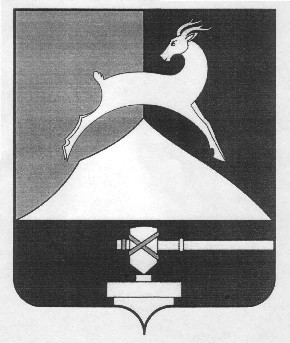 Администрация Усть-Катавского городского округаЧелябинской областиПОСТАНОВЛЕНИЕОт 17.04.2019 г.						                                         № 568Об открытии сезонных маршрутов            На основании Федерального закона от 06.10.2003г. № 131-ФЗ «Об общих принципах организации местного самоуправления в Российской Федерации», Устава Усть-Катавского городского округа в целях улучшения обслуживания населения Усть-Катавского городского округа пассажирскими перевозками  и наступлением весенне-летнего периода,администрация Усть-Катавского городского округа ПОСТАНОВЛЯЕТ:             1. Открыть с 01.05.2019г. по 15.10.2019г. года сезонные автобусные маршруты регулярного сообщения:-  № 3  «МКР – Центр  –  Коллективный сад № 2» (продленный);-  № 7  «Центр – Коллективный сад № 1»;-  № 14 «Центр – МКР – Коллективный сад № 3».    2.Начальнику общего отдела администрации Усть-Катавского городского округа О.Л.Толоконниковой   настоящее постановление разместить на сайте администрации Усть-Катавского городского округа.   3. Контроль за исполнением настоящего постановления возложить на заместителя главы Усть-Катавского городского округа – начальника Управления имущественных  и земельных отношений Самарина К.А.Глава Усть-Катавского городского округа                                       С.Д.Семков